ORÇAMENTO(proc. 403/22)Dados da empresaFirma/Proponente:...................................................................................................................................................Endereço: .................................................................................................................................................................Cidade...........................Estado........CEP:..........................Telefone: ........................................................................CNPJ:...............................................Insc.Estadual:......................................Insc.Municipal:......................................E-mail:....................................................................................FAX: ............................Contato:.................................Dos preços 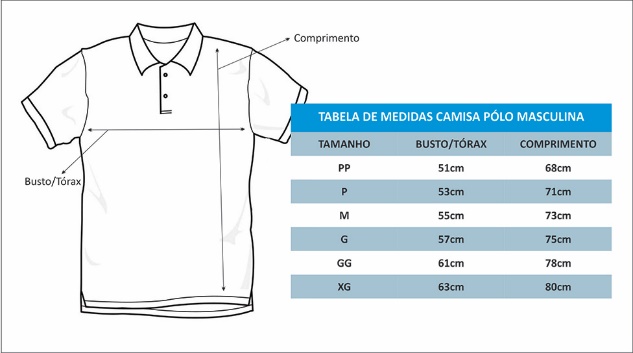 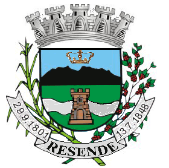 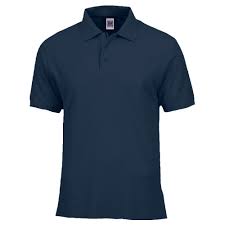 Obs. Os objetos serão fornecidos de acordo com as necessidades do Setor de Recursos Humano da CMR.Para tanto, nos propomos a fornecer os materiais pelos preços unitários constantes da planilha de quantitativos acima e pelo preço global de: R$__________________(___________      ______________________________________).Declaro que os serviços e materiais oferecidos nesta Proposta Comercial (403/22) atendem as especificações mínimas solicitadas e estão de acordo com todas as normas e disposições dos órgãos reguladores vigentes e que nos responsabilizamos pelos dados fornecidos a CÂMARA MUNICIPAL DE RESENDE – CMR/RJ, assim como por sua fidedignidade.Data:____/____/____Assinatura:Carimbo ou Nome legível:ITEMDESCRIÇÃOUNID.QUANT.VALOR UNITÁRIOVALOR TOTAL1Camisa Polo Azul Marinho (PP-P-M-G-GG)pç1002Camisa Polo Azul Marinho (Plus Size G6-G7)pç153Camisa Polo Branca (PP-P-M-G-GG)pç1104Camisa Polo Branca (Plus Size G6-G7)pç20***Total............245..............TABELA DE MEDIDAS PLUS SIZETABELA DE MEDIDAS PLUS SIZETABELA DE MEDIDAS PLUS SIZETABELA DE MEDIDAS PLUS SIZETAMANHOBUSTOCINTURAQUADRILG6152-156138-142160-164G7160-164146-150168-172